Members: Kate Andersen, Sandi Arndt, Mary Bartusek, Joyce Beaird , Amy Berge, Leah Byrd, Cindy Check, Sara Chovan, Sue Forster, Tiffany Grams-Farkas, Bethany Hardy, Sarah Holmboe, Jessica Koch, Karen Kremer, Julie Kuenzel, Angie McGinnis, Sarah Moline, Monica Potter, Jessica Richter, Heather Sanders, Renee Sorgenfrie, Donald Sysyn, Nancy WallaceMDE: Mike Brown, Michelle Niska, June Reineke, Sue Thomas, Amanda Varley, Jon VaupelAGENDA12:00 	Welcome	Quick introductions: Name, district, and share highlight from MNAFEE or current work. 12:20	MDE GuestsMichelle Niska, English Learner Education Specialist, LEAPS ImplementationSue Thomas, 619 Coordinator, ECSE12:40 	MDE UpdatesMinnesota’s Statewide Goals for Academic Achievement and Ten Minnesota Commitments to Equity Homework Starts with Home funding opportunity Survey of early childhood administratorsMentorsECFE 2019-24 Plan12:50 	Programming and Budgeting ToolOverview of a new programming and budgeting tool. Feedback on how this would be most valuable for administrators and field.1:10 	Program Design and Mixed Delivery – June ReinekeHow do we design and implement programs that best meet the needs of children and families? What are common obstacles?1:35 	Aligning Assessment – Jon VaupelWhat is the role of assessment in our work? How do we choose assessments? How do we implement? How do we align and evaluate?2:00	Open Discussion	What is on your mind? Where do we need to focus next?	Transportation	Staff Handbooks	Meeting needs of all children3:00	Meeting Concludes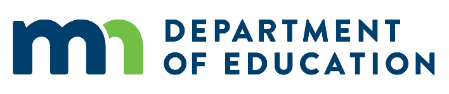 